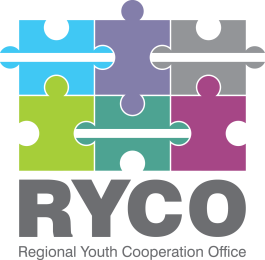 November 3rd,2021ADDITIONAL INFORMATION  Contract title: “Supply and production of branded visibility materials for Regional Youth Cooperation Office (RYCO)”Having regard to Section 5 of the “Instructions to tenderer”, part of the published tender dossier in the frame of the “Supply and production of branded visibility materials for Regional Youth Cooperation Office (RYCO)” call, in response to an inquiry submitted please find below the additional information provided:Thank you!Question 1Can you please specify the articles that must have the logo or logos, what measure the logos should be because depending on this it can be
determined the price?Answer 1Each of the items listed in the Tender Dossier will contain a logo and/or other visual elements. Please refer to the maximum available printing sizes of each of the items based on the type of items you are offering.Question 2Calendar: related to the pictures that will be used on the calendar, will these pictures be defined from your part or from the contractor's
part?Answer 2RYCO will provide the awarded tenderer designs for each of the items listed in the Tender Dossier.Question 3Mug: What measures should the mug be keeping in mind that the mugs could be medium or big measure?Answer   3Mugs should be of the average size: 300-350mlQuestion 4Umbrella: What do you mean with the measures (aap. 20 x 7 cm)? Is this related to the square measure of the umbrella or something else?Answer    4The measures specified are referring to the printing size.Question 5Roll ups: What do you mean with the measures 80x100cm? As a matter of fact the measures of roll ups are: 80x200cm or 90x200cm
or 100x200cm.Answer 5This is a typo. The measures should be 80x200cm.Question 6Stickers: Do you need the Adhesive letter or the plastic one which is against the water?Answer 6We  are looking for adhesive paper.